關西高中家政科愛心毛帽編織  北視報導     105.12.29.http://www.tbc.net.tw/Mobile/News/NewsDetail?id=5b43fd95-4905-447d-a5af-6a83f7e2fb3a&newsType=3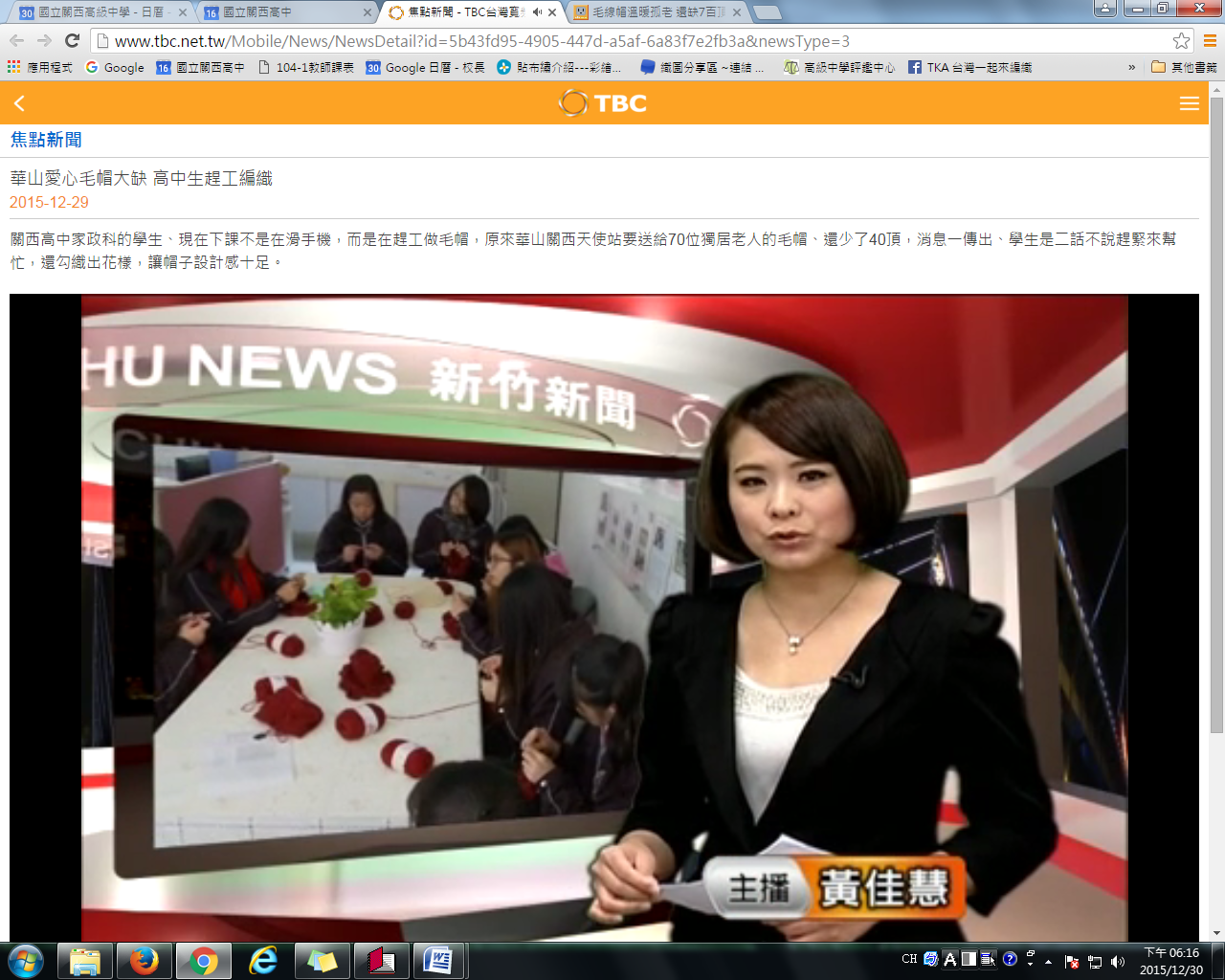 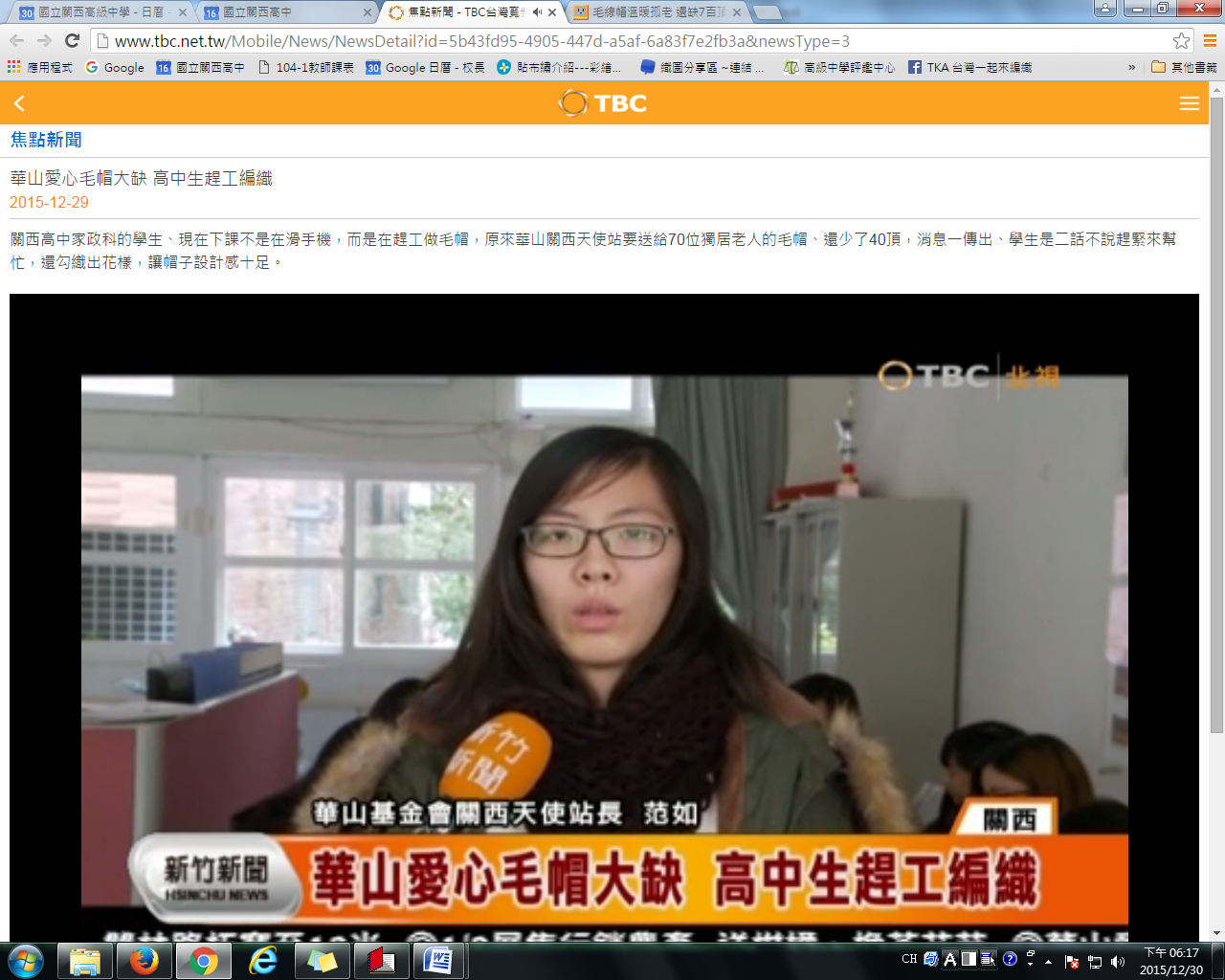 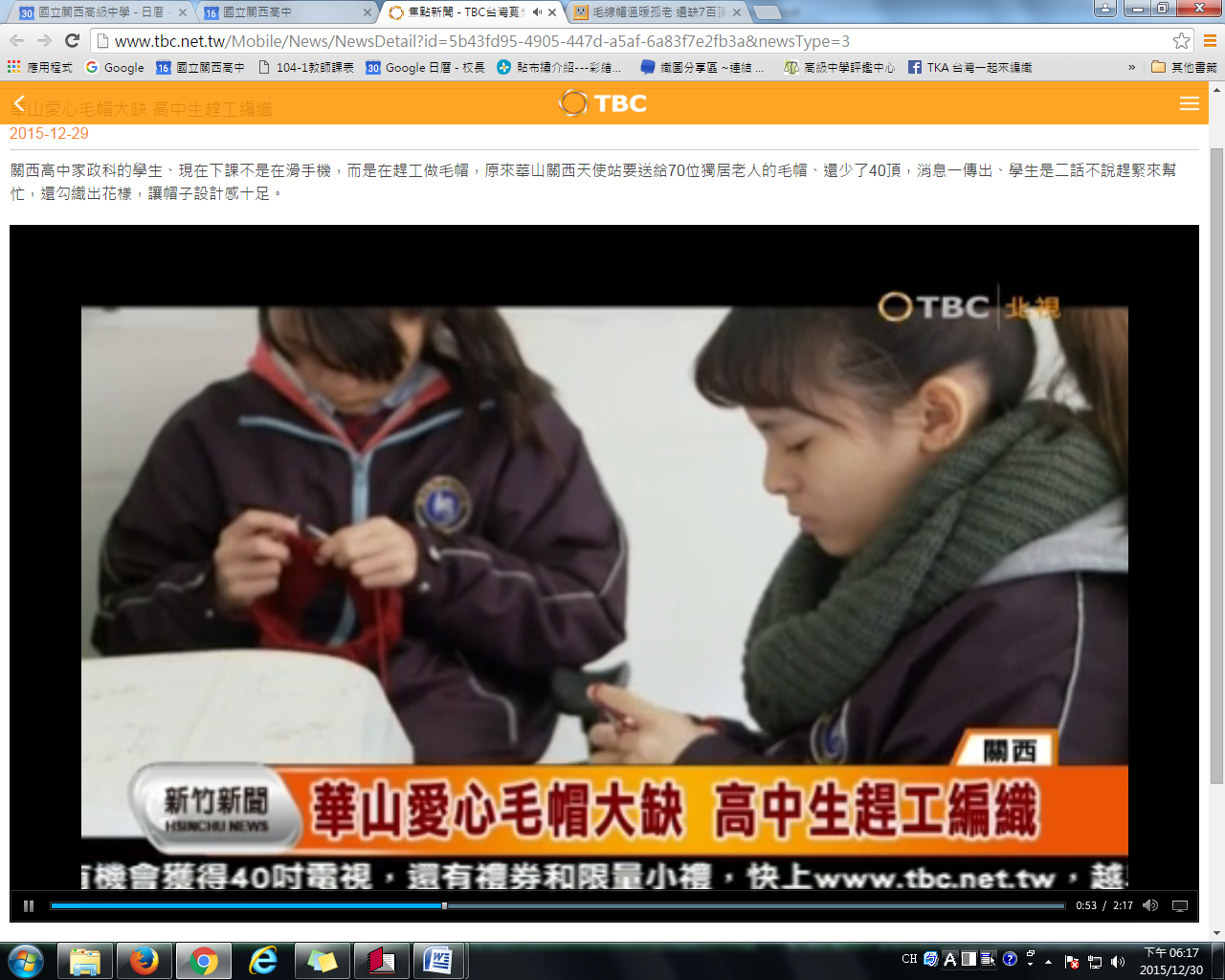 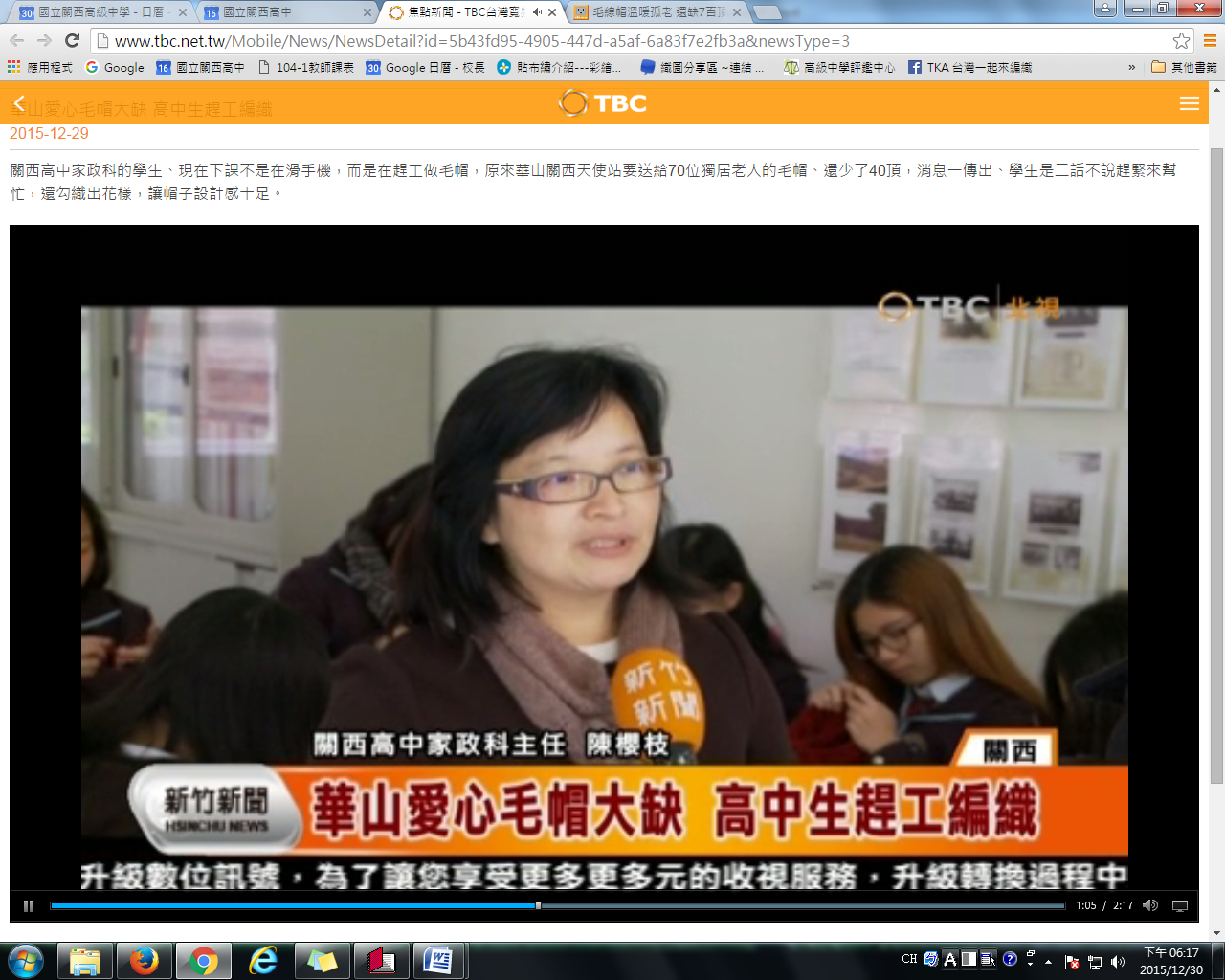 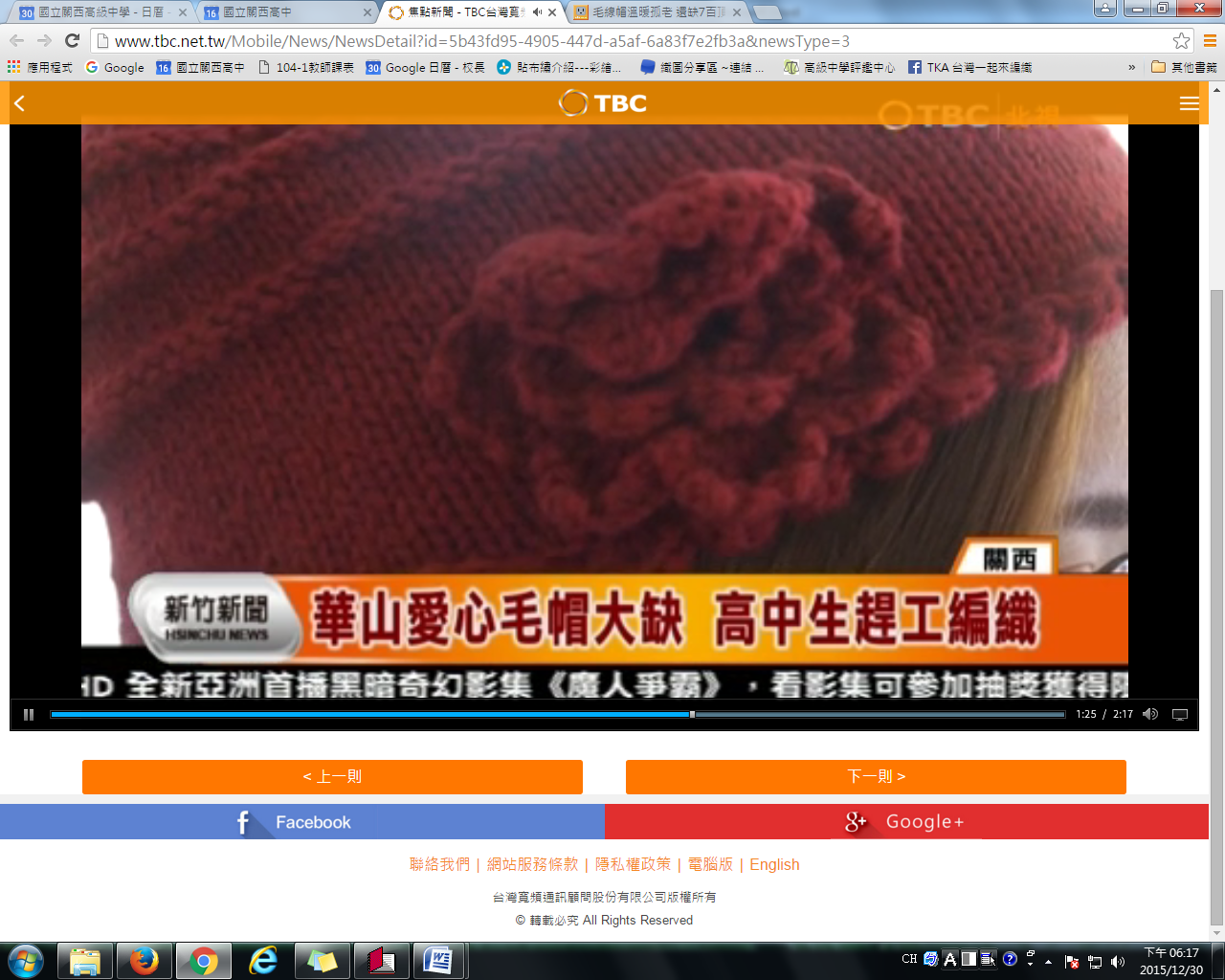 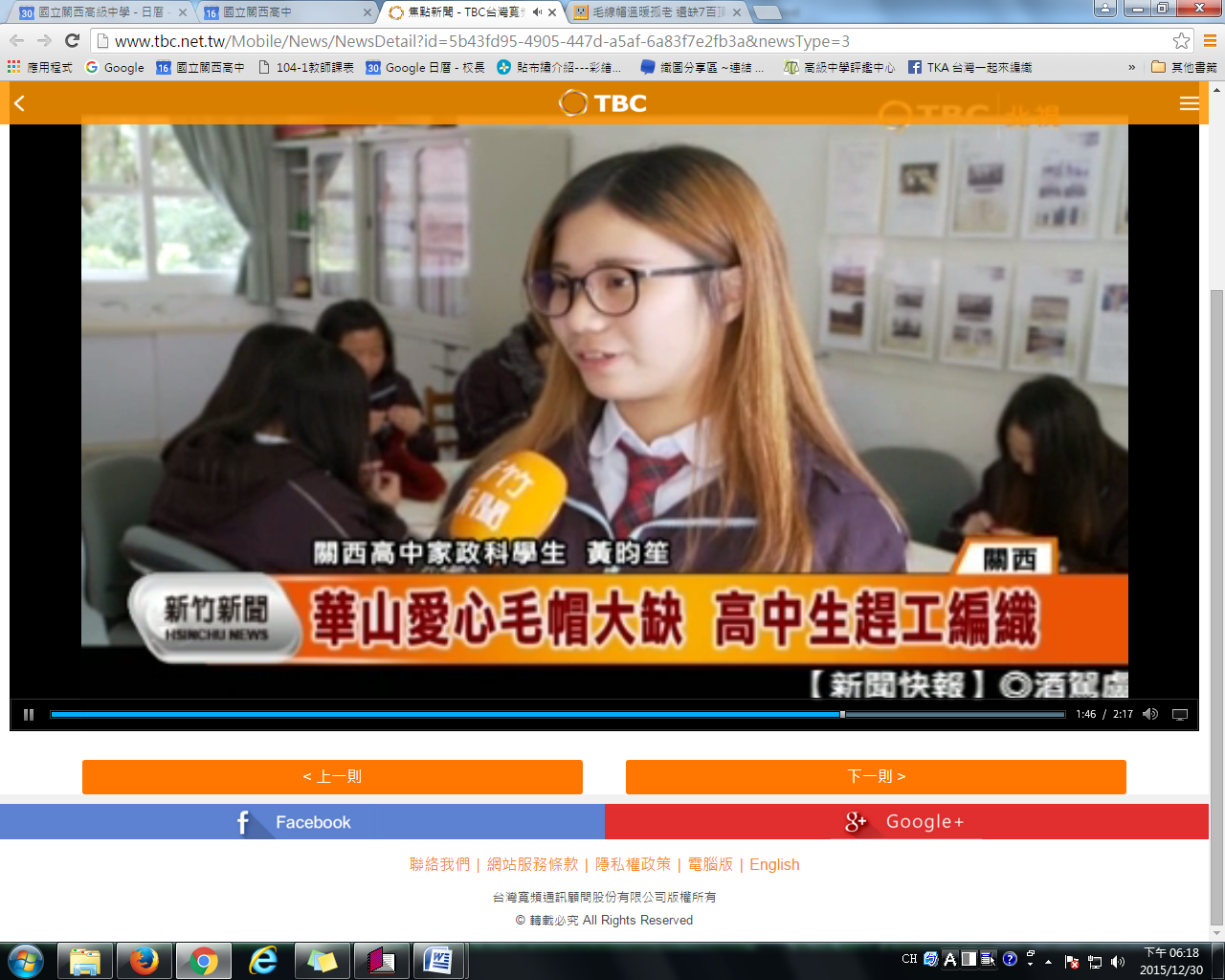 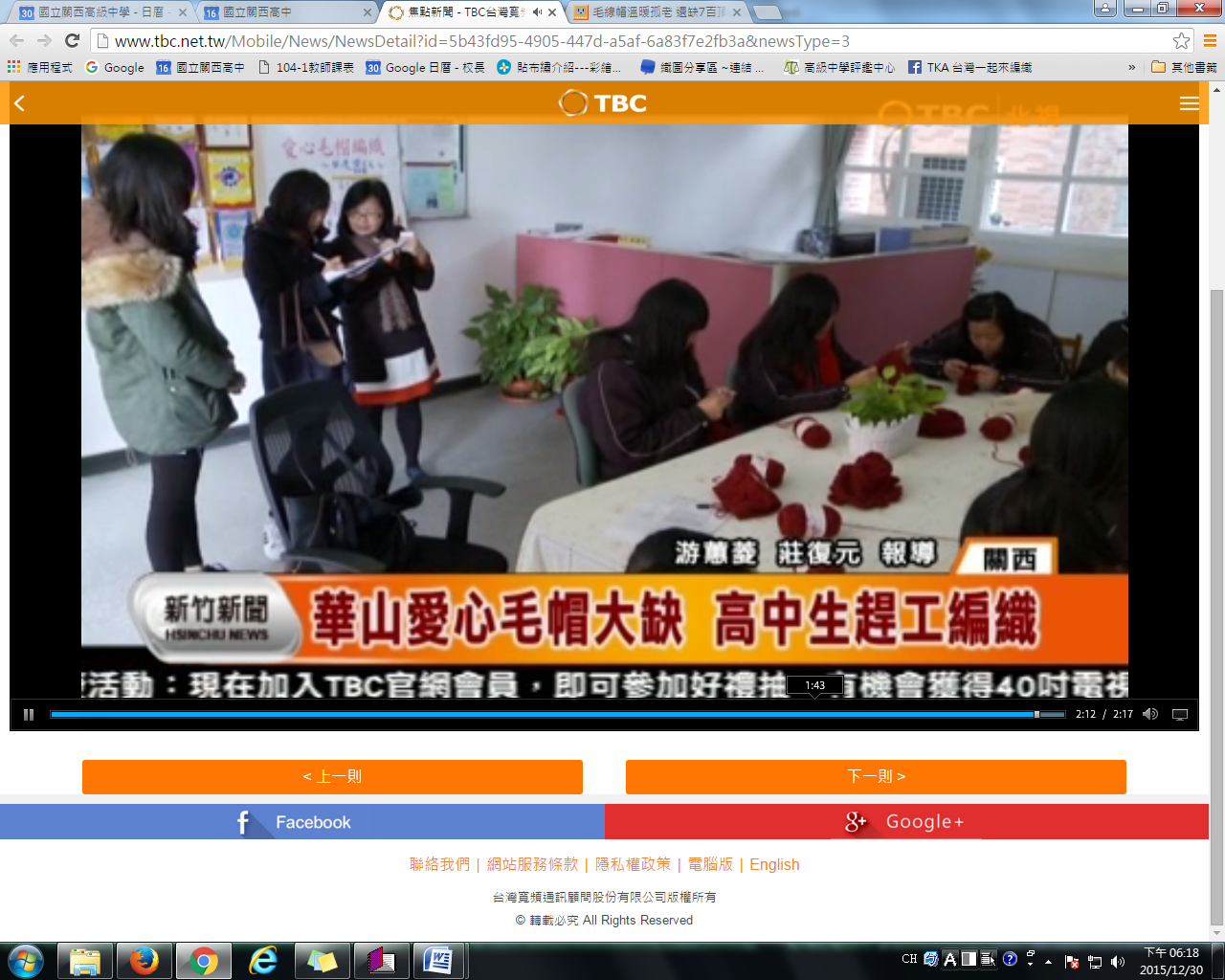 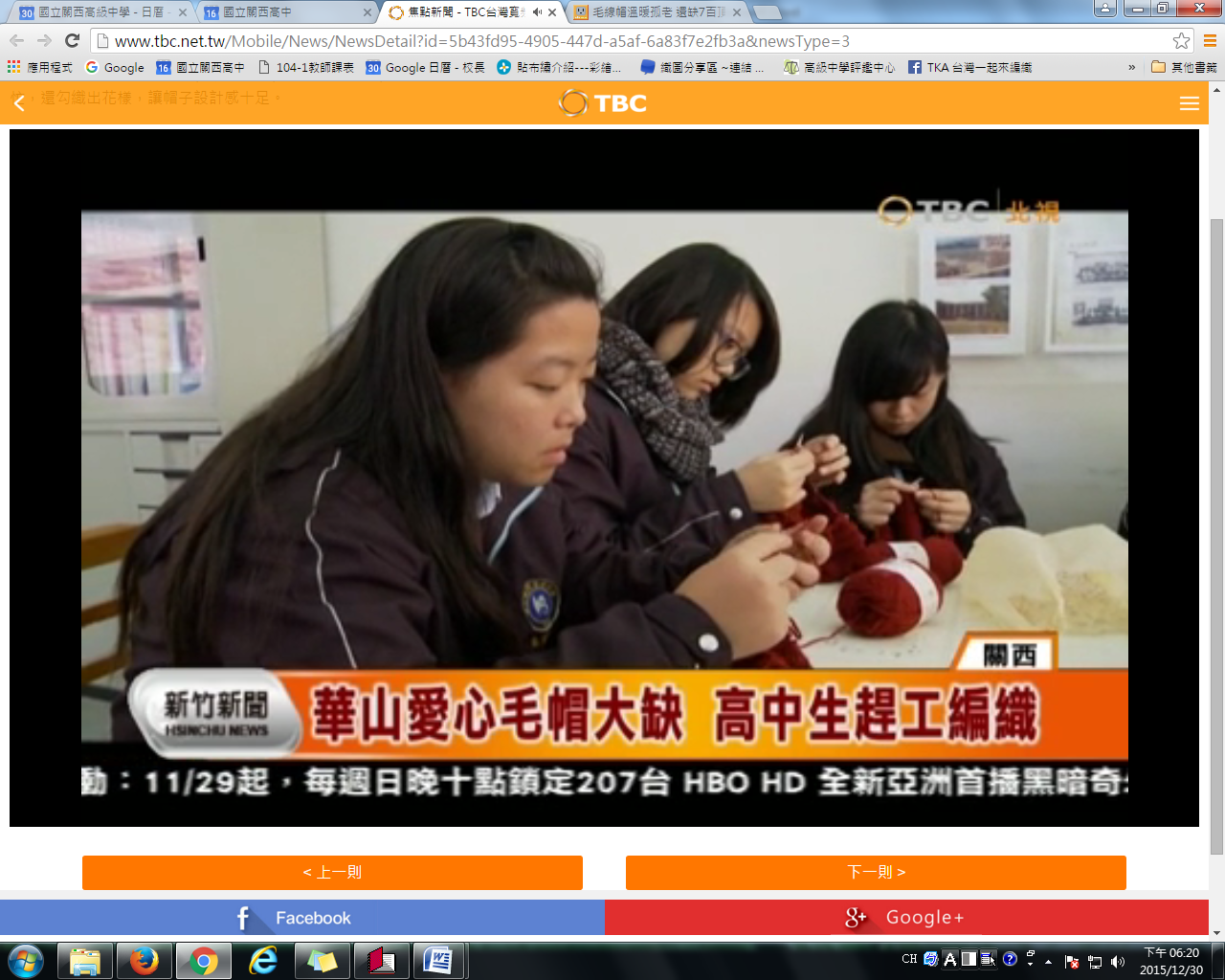 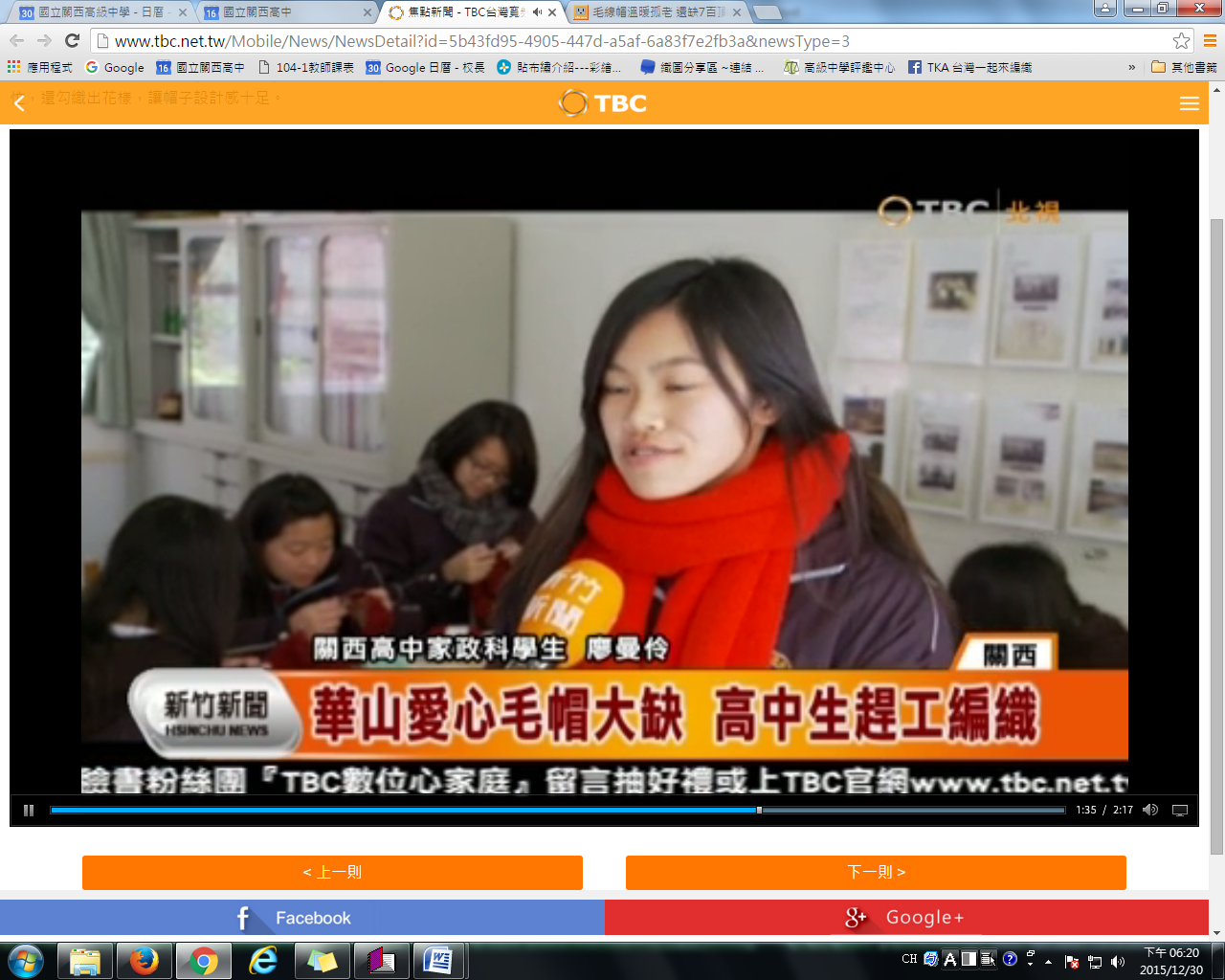 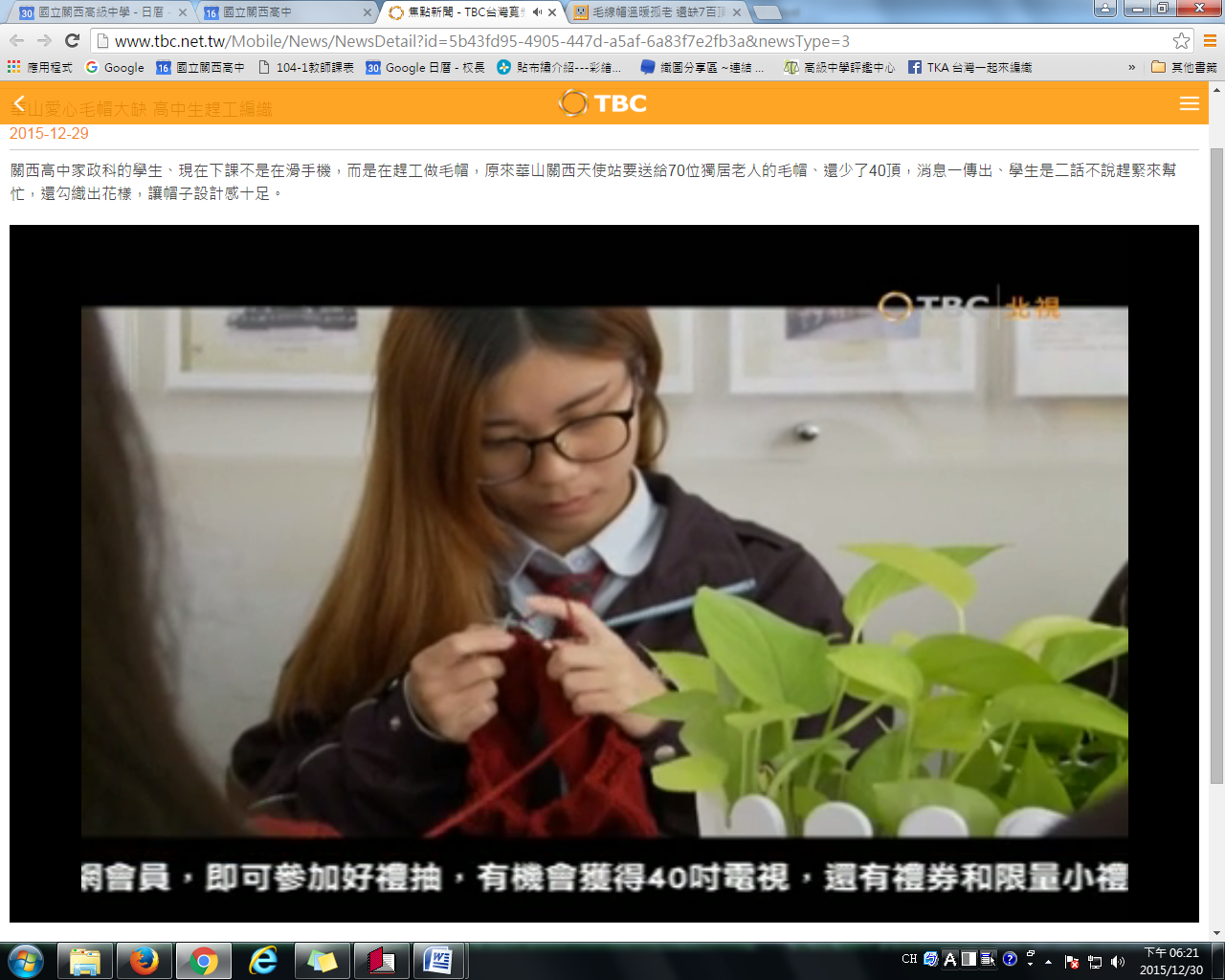 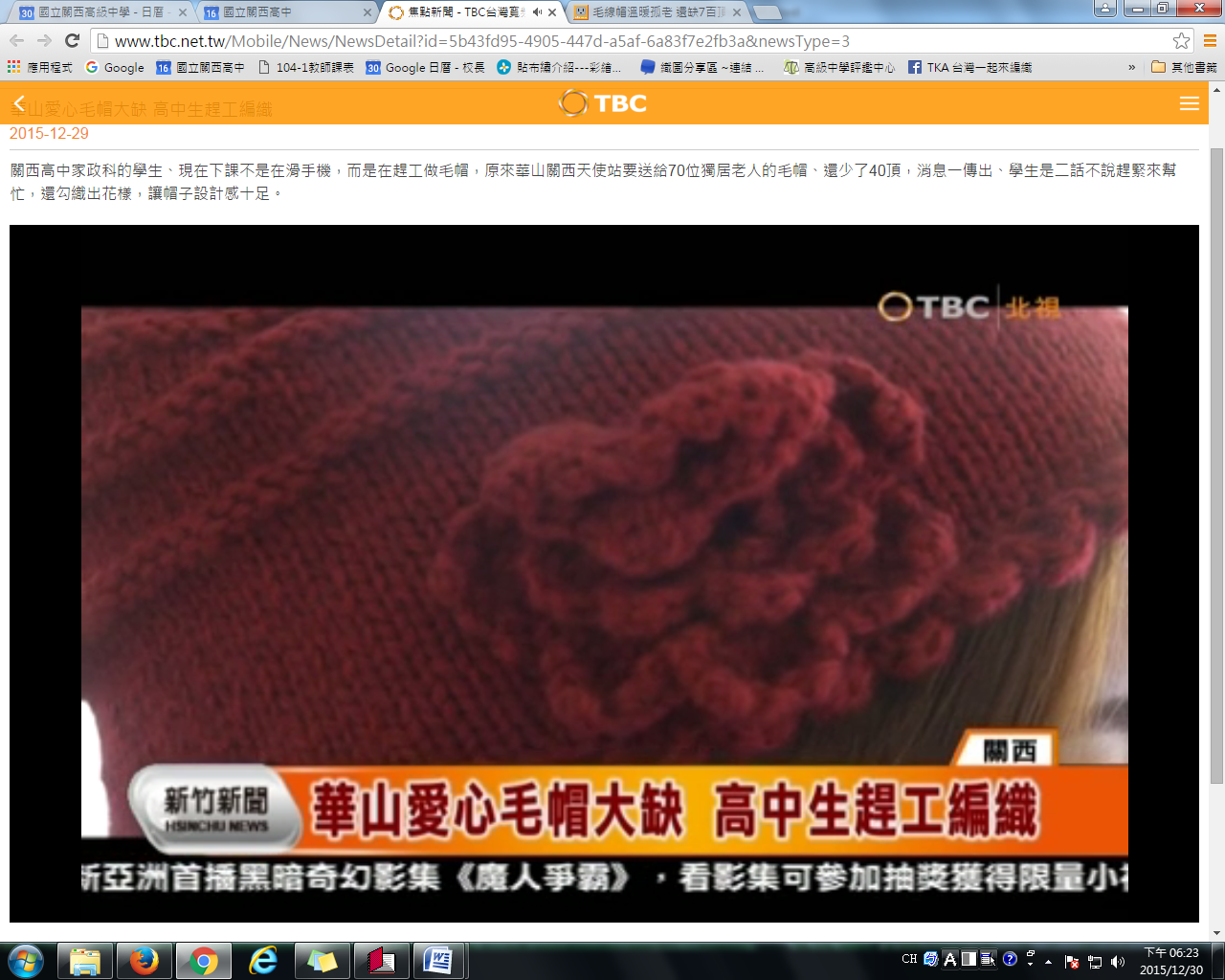 